 SEMANA DEL 28 DE JUNIO AL 02 DE JULIO DE 2021 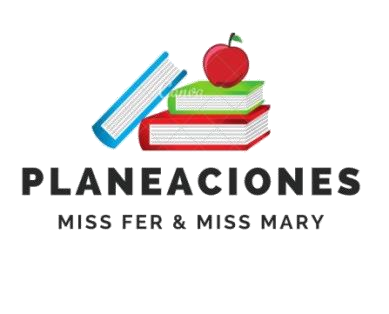 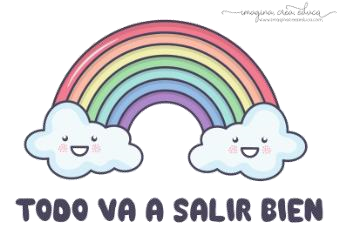  PLAN DE TRABAJO ESCUELA PRIMARIA: ___________  CUARTO GRADO MAESTRO (A) : _________________ NOTA: si aún no tienes los libros de textos, soló realiza las actividades del cuaderno. 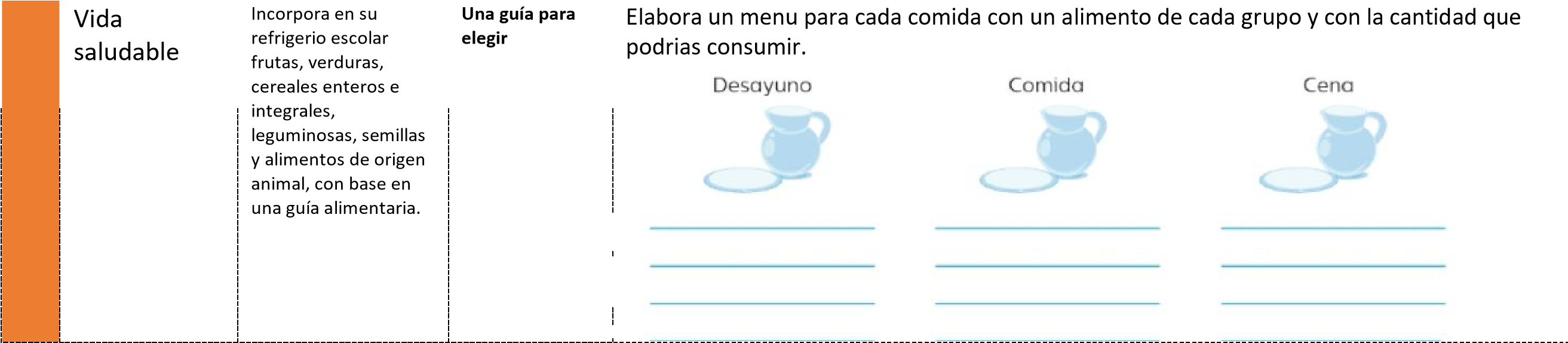 NOTA: es importante que veas las clases por la televisión diariamente para poder realizar tus actividades.  ASIGNATURA APRENDIZAJE ESPERADO PROGRAMA DE TV  ACTIVIDADES SEGUIMIENTO Y RETROALIMENTACIÓN  Programacion especial Lengua materna Identifica los recursos de los textos publicitarios y toma una postura crítica frente a ellos.   ¿Qué dicen los anuncios publicitarios?   Analiza la siguiente imagen y contesta las preguntas.	 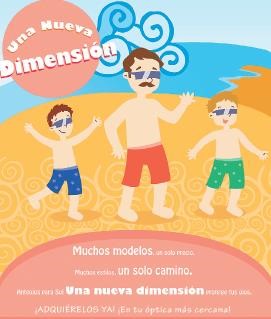 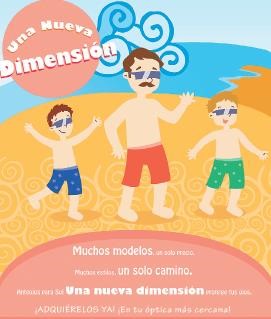 ¿Qué se anuncia? ¿A quiénes se dirige el anuncio? ¿Quiénes aparecen en la imagen? ¿Cuál es la frase principal? ¿Qué colores se utilizan? ¿Con qué propósito se elaboró? Envía evidencias de tus trabajos al whatsApp de tu maestro (a), tienes hasta las 9:00 p.m de cada día. NOTA: no olvides ponerle la fecha a cada trabajo y tú nombre en la parte de arriba.   Programacion especial Lengua materna Identifica los recursos de los textos publicitarios y toma una postura crítica frente a ellos.   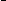 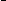 La veracidad en los anuncios publicitarios  Observa el anuncio y contesta. 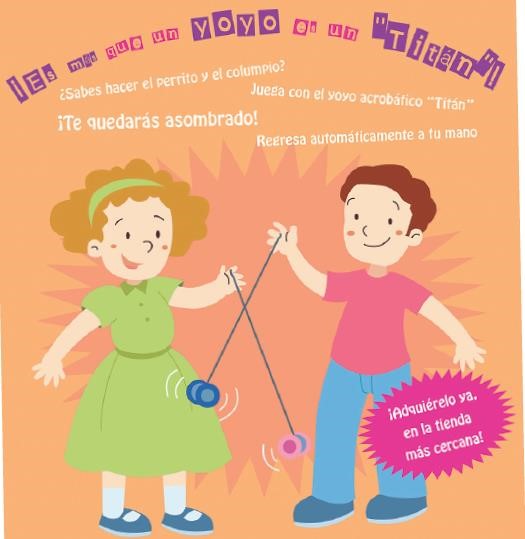 ¿Qué se anuncia? ¿A quién se dirige el anuncio? ¿Quiénes aparecen en el anuncio? ¿Cuál es la frase principal? ¿Con qué propósito se elaboró? Programacion especial Lengua materna Identifica la utilidad de los diferentes tipos de información que proveen las etiquetas y los envases comerciales.   Revisa en envase y... ¡fíjate bien!   Subraya otros datos del producto que pueden incluirse en el empaque o en la etiqueta. 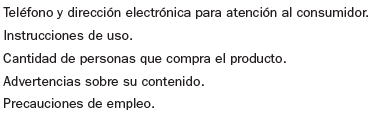 Programacion especial Lengua materna Identifica la utilidad de los Comparemos diferentes tipos de información anuncios y que proveen las etiquetas y los etiquetas  envases comerciales.   Escribe la letra P (pegamento) en los datos que son del producto Gotaloka, y una D (dulces) en los que corresponden al producto Gom. 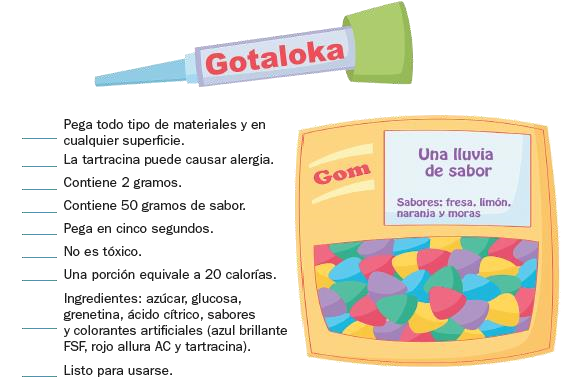 ASIGNATURA APRENDIZAJE ESPERADO PROGRAMA DE TV  ACTIVIDADES SEGUIMIENTO Y RETROALIMENTACIÓN  Historia  Ordena cronológicamente los principales acontecimientos de la guerra de Independencia aplicando los términos año, década y siglo, y localiza las regiones donde se realizaron las campañas militares.  Reconoce la multicausalidad del movimiento de Independencia.  Movimiento de independencia: Repaso I   Anota del 1 al 5 para ordenar cronológicamente los siguientes hechos históricos. 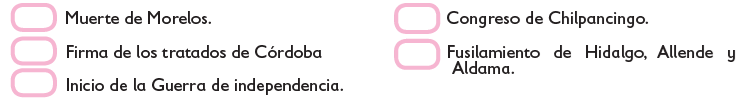 Envía evidencias de tus trabajos al whatsApp de tu maestro (a), tienes hasta las 9:00 p.m de cada día. NOTA: no olvides ponerle la fecha a cada trabajo y tú nombre en la parte de arriba.   Matemáticas Desarrolla y ejercita un algoritmo para dividir números de hasta tres cifras entre un número de una o dos cifras.   Lo que hace falta II  Realiza los siguientes problemas en tu libreta: Don Ramon repartió $756 entre sus seis hijos, ¿cuánto dinero corresponde a cada uno? Se van a repartir 659 naranjas entre 7 familias, ¿cuántas naranjas corresponde a cada una? Envía evidencias de tus trabajos al whatsApp de tu maestro (a), tienes hasta las 9:00 p.m de cada día. NOTA: no olvides ponerle la fecha a cada trabajo y tú nombre en la parte de arriba.  Lengua materna  Identifica la organización de una enciclopedia para localizar información.  Identifica la función de las distintas partes de un texto expositivo.   Características de las notas enciclopédicas  Responde las siguientes preguntas en la libreta: ¿Qué son las notas enciclopédicas? Menciona 3 caracteristicas de las notas enciclopédicas. Geografía Distingue espacios agrícolas, ganaderos, forestales y pesqueros de México en relación con los recursos naturales disponibles.  Armemos el rompecabezas de nuestro país  Subraya con rojo los nombres de minerales. Luego, completa la tabla. 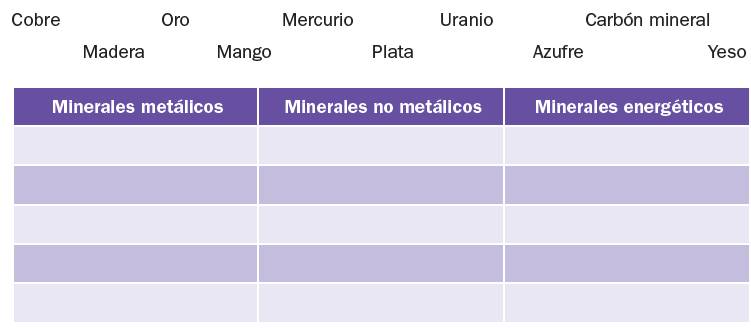 ASIGNATURA APRENDIZAJE ESPERADO PROGRAMA DE TV  ACTIVIDADES SEGUIMIENTO Y RETROALIMENTACIÓN  Matemáticas Desarrolla y ejercita un algoritmo para dividir números de hasta tres cifras entre un número de una o dos cifras.   Misterio con divisione  Realiza las siguientes divisiones en tu ljbreta: 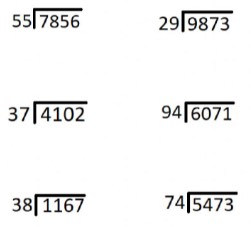 Envía evidencias de tus trabajos al whatsApp de tu maestro (a), tienes hasta las 9:00 p.m de cada día. NOTA: no olvides ponerle la fecha a cada trabajo y tú nombre en la parte de arriba.   Ciencias Naturales Identifica que la temperatura y el tiempo influyen en la cocción de los alimentos.  Identifica que la temperatura, el tiempo y la acción de los microorganismos influyen en la descomposición de los alimentos.  Reforcemos lo   aprendido  Colorea de rojo los círculos en los que aparezcan acciones referentes a las ventajas de la  	cocción. 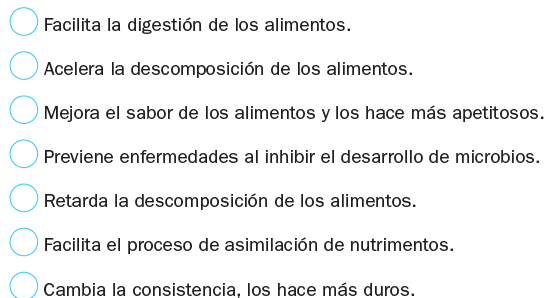 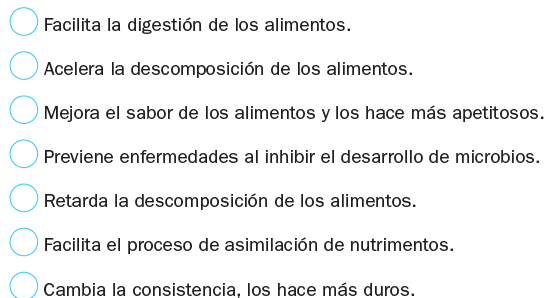 Reforcemos lo   aprendido  Colorea de rojo los círculos en los que aparezcan acciones referentes a las ventajas de la  	cocción.  Historia Ordena cronológicamente los principales acontecimientos de la guerra  de Independencia aplicando los términos año, década y siglo, y localiza las regiones donde se realizaron las campañas militares.  Movimiento de independencia: Repaso II  Contesta las siguientes preguntas. 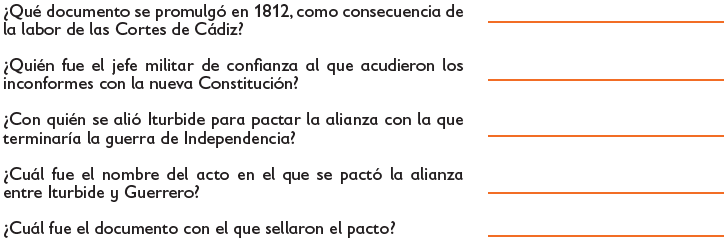 Lengua materna Interpreta el significado de las figuras retóricas empleadas en los poemas.  Repasamos sobre poemas y narraciones literarias  Lee el siguiente poema y subraya las comparaciones que encuentres. 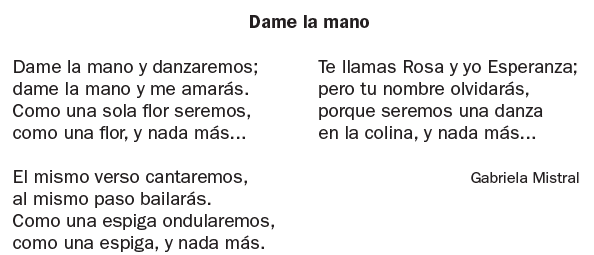 ASIGNATURA APRENDIZAJE ESPERADO PROGRAMA DE TV  ACTIVIDADES SEGUIMIENTO Y RETROALIMENTACIÓN Geografía  Distingue espacios agrícolas, ganaderos, forestales y pesqueros de México en relación con los recursos naturales disponible   Continuamos armando el rompecabezas de nuestro país  Dibuja en cada entidad del mapa de Mexico siguiente el símbolo que corresponde. 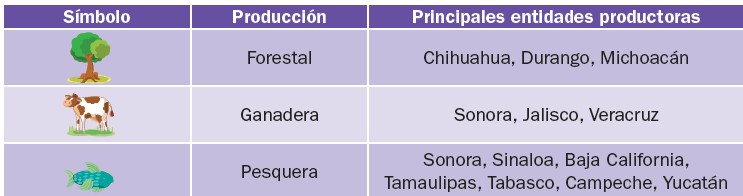 Envía evidencias de tus trabajos al whatsApp de tu maestro (a), tienes hasta las 9:00 p.m de cada día. NOTA: no olvides ponerle la fecha a cada trabajo y tú nombre en la parte de arriba.    Matemáticas  Obtiene fracciones equivalentes con base en la idea de multiplicar o dividir al numerador y al denominador por un mismo número natural.   Sólo del mismo valor  Colorea una cuarta parte en cada uno de los enteros y escribe la fracción que corresponde de acuerdo con la partición. 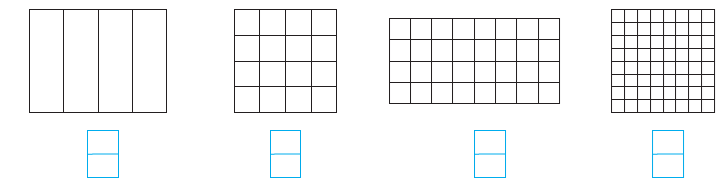 Envía evidencias de tus trabajos al whatsApp de tu maestro (a), tienes hasta las 9:00 p.m de cada día. NOTA: no olvides ponerle la fecha a cada trabajo y tú nombre en la parte de arriba.    Lengua materna Identifica la utilidad de los diferentes tipos de información que proveen las etiquetas y los envases comerciales.   Etiquetas y formularios   Localiza, en los empaques, los datos de los productos y señálalos según se indica en el código. 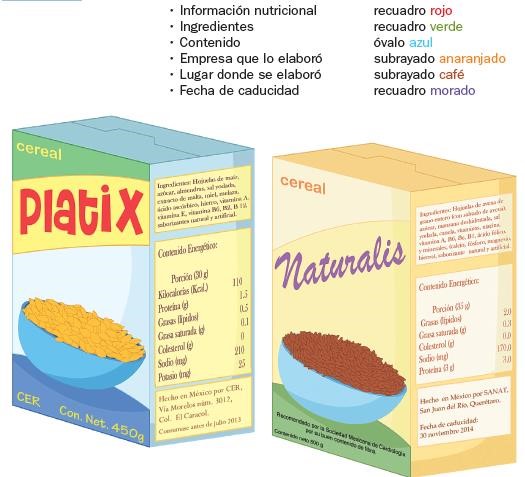 ASIGNATURA APRENDIZAJE ESPERADO PROGRAMA DE TV  ACTIVIDADES SEGUIMIENTO Y RETROALIMENTACIÓN Matemáticas Expresiones equivalentes y cálculo del doble, mitad, cuádruple, triple, etcétera, de las fracciones más usuales (1/2, 1/3, 2/3, 3/4, etcétera).   Un gallito 	Rodea el inciso que corresponde. colorido  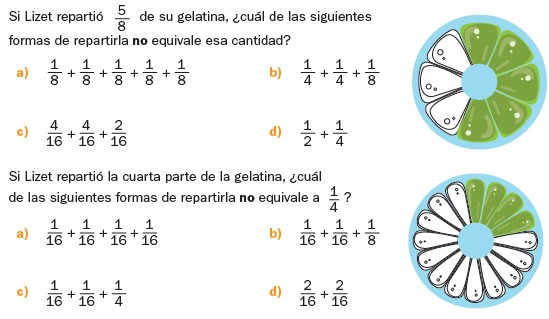 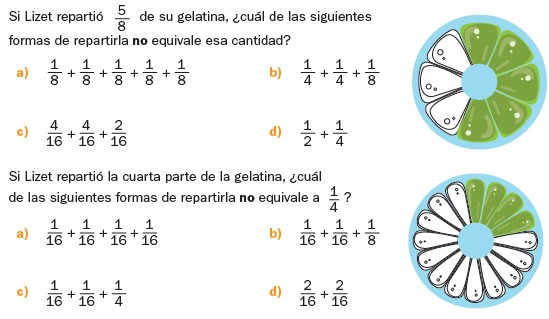 Un gallito 	Rodea el inciso que corresponde. colorido  Envía evidencias de tus trabajos al whatsApp de tu maestro (a), tienes hasta las 9:00 p.m de cada día. NOTA: no olvides ponerle la fecha a cada trabajo y tú nombre en la parte de arriba.   Lengua materna Representa el espacio de la comunidad.   Mapa de mi comunidad  Dibuja en tu libreta un mapa de tu comunidad.  Envía evidencias de tus trabajos al whatsApp de tu maestro (a), tienes hasta las 9:00 p.m de cada día. NOTA: no olvides ponerle la fecha a cada trabajo y tú nombre en la parte de arriba.   Educación socioemocional Regula, con ayuda, sus sentimientos de acuerdo con lo que es importante con respecto a sus metas y considera los sentimientos de los demás para lograr la colaboración.   Viaje al universo interior  Relaciona cada situación con la emoción que provoca, escribe la letra correcta en cada recuadro. 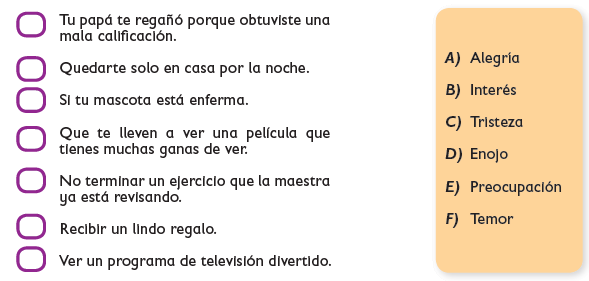 Envía evidencias de tus trabajos al whatsApp de tu maestro (a), tienes hasta las 9:00 p.m de cada día. NOTA: no olvides ponerle la fecha a cada trabajo y tú nombre en la parte de arriba.   